Plant Power CPD Handout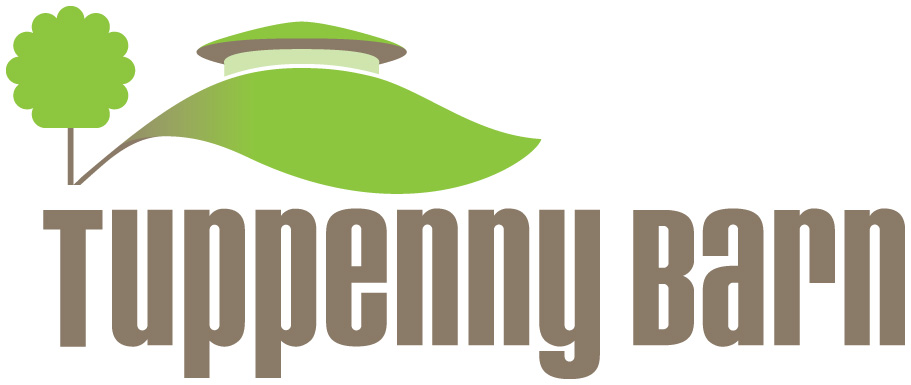 Building in the rules and expectationsStart with short activitiesmaking the most of the weather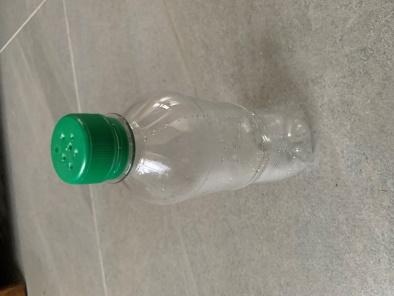 moments to pauseminimal resourcesClip boards and recording pro-forma usefulUse ipad/ digital cameraRepetition of activities or practicesScavenger hunts encourage close observationKnow your grounds!How to grow pea shootsYou can grow these delicious pea shoots all year around on your window sill. Water daily and one planting will give you 2 crops. Dried peas can be bought in the supermarket, they are very cheap!Put a handful of dried peas in a mug, cover with water and leave for about ½ an hour.Put about 2 cm of compost in the bottom of your pot or tray.Sprinkle over the peas, you need to have a thick layer.Cover with about 1cm of compost. Gently pat down.Water and put on a window sill.Water daily, when your shoots are 8-10cm tall they are ready to crop.Cut with a pair of scissors, water again and leave to grow for your second crop.         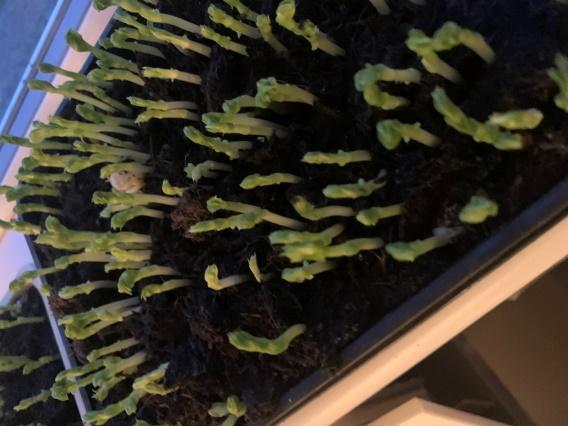 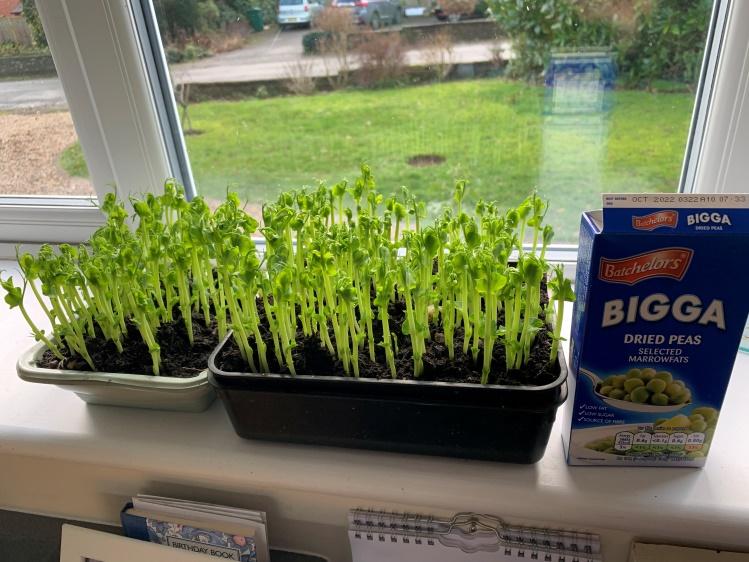 The shoots after 5 days							  I used 2 food traysTipsCollect 2 similar trays. Poke a few holes for drainage in one and place the second underneath. Make your own ‘watering can’ by putting holes in the lid of a plastic bottle. I used a nail and hammered about 5 holes. (be careful- get an adult to help you!)Useful links for resourcesTree identificationhttps://www.imperial.ac.uk/opal/surveys/treehealthsurvey/Including a branching keyhttps://www.tes.com/resource-detail/download/6358482 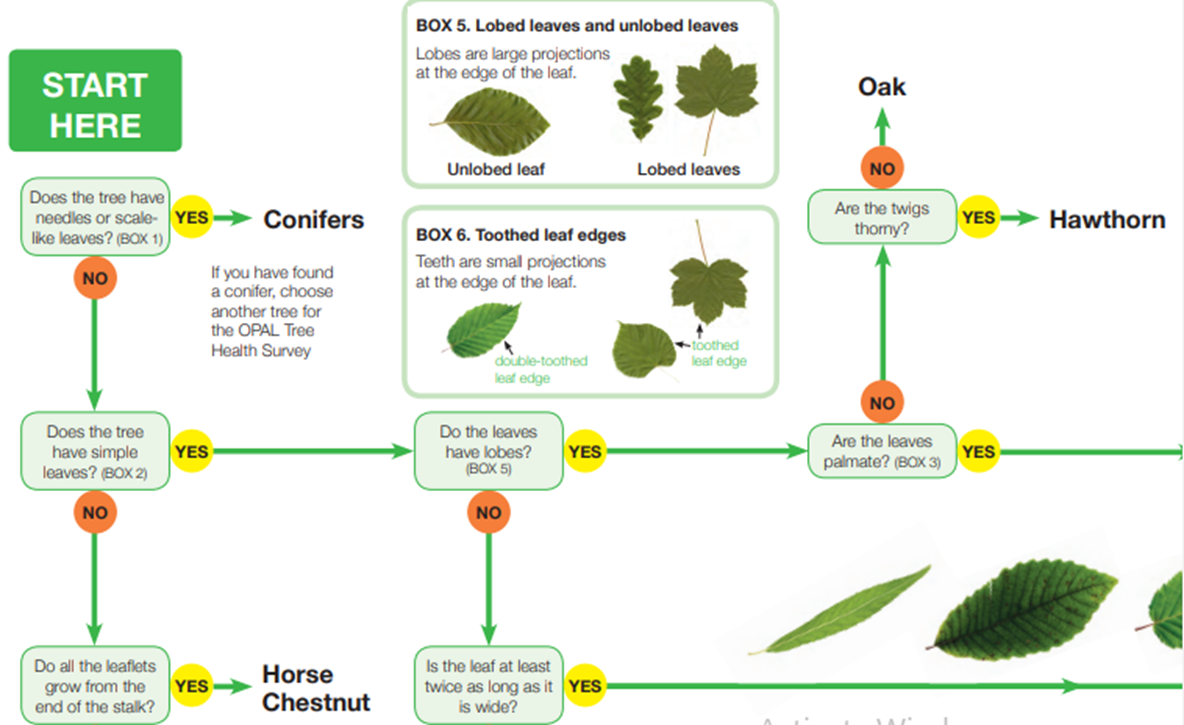 Woodland trust website has lots of useful informationhttps://www.woodlandtrust.org.uk/blog/2020/03/tree-id-kids/ 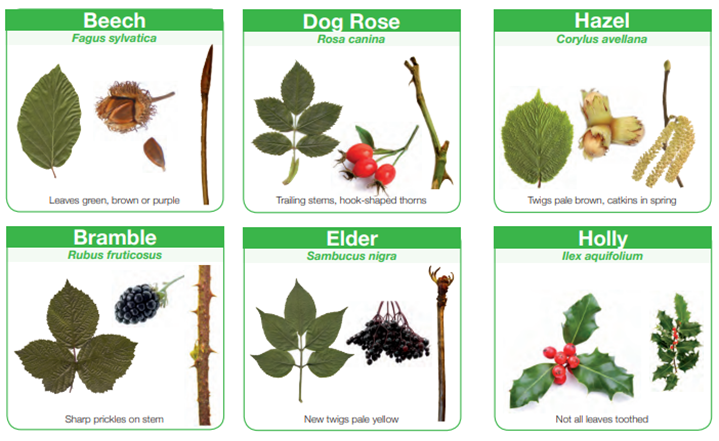 For visits to Tuppenny Barn please email: liz@tuppennybarn.co.uk or abi@tuppennybarn.co.uk 